Publicado en Granollers, Catalunya el 22/10/2020 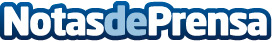 Repara tu Deuda cancela una deuda de 40.243 € en Granollers (Barcelona) con la Ley de Segunda Oportunidad Se trata de un doble caso de éxito que ha conseguido el despacho de abogados líder en EspañaDatos de contacto:Emma Morón900831652Nota de prensa publicada en: https://www.notasdeprensa.es/repara-tu-deuda-cancela-una-deuda-de-40-243-en Categorias: Nacional Derecho Finanzas Telecomunicaciones Cataluña http://www.notasdeprensa.es